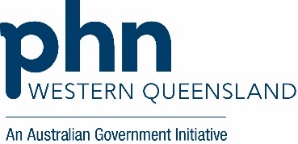 May 2020One-Off distribution of Surgical Masks available for Allied Health Professionals:WQPHN is responding to the Department of Health’s request to supply Personal Protection Equipment (PPE) to General Practices/ACCHS and more recently Pharmacies. The Department has now requested a one-off deployment of surgical masks from the National Medical Stockpile to allied health professionals. Please complete and email the Response Form on the following page to order your one-off supply.If you miss the deadline, please don’t hesitate to contact Kathleen O’Hara should your need for surgical masks change.  Contact for more information:Kathleen O’Hara, Diabetes Program ManagerPhone: 0456 001 789Email: kathleen.ohara@wqphn.com.auSurgical Masks to Private Allied Health (new extended date)To receive a one-off delivery of surgical masks please complete this form and email to WQPHN by Thursday 28 May.Please provide a street address for the delivery of the masks. Eligibility criteria to supply of masks from the national medical stockpile There is no available commercial supply; andAllied health professionals are working in higher-risk clinical areas, and with higher risk vulnerable patients. The likelihood of the worker having direct or close contact with high-risk patients who are presenting with fever and/or respiratory symptoms. The extent to which the allied health professional can manipulate their environment or practice method to reduce the chance of transmission e.g. telehealth. The relative vulnerability of the patients that the allied health professionals are treating. Email the Completed Form by 5 pm Thursday 28 May to: Kathleen.ohara@wqphn.com.au Contact for more information:Kathleen O’Hara, Diabetes Program ManagerPhone: 0456 001 789Email: kathleen.ohara@wqphn.com.auIf you miss the deadline, please don’t hesitate to contact Kathleen should your need for surgical masks change.  In submitting this form the Allied Health Service undertakes to not sell any of the provided masks.Name of Allied Health Service/BusinessNumber of allied health professionals (FTE) for whom the below criteria applies. Request authorised by (name/position)Contact Person NameContact Person EmailContact Person PhoneDelivery Address 